Kalender 2020 Nordrhein-WestfalenKalender 2020 Nordrhein-WestfalenKalender 2020 Nordrhein-WestfalenKalender 2020 Nordrhein-WestfalenKalender 2020 Nordrhein-WestfalenKalender 2020 Nordrhein-WestfalenKalender 2020 Nordrhein-WestfalenKalender 2020 Nordrhein-WestfalenKalender 2020 Nordrhein-WestfalenKalender 2020 Nordrhein-WestfalenKalender 2020 Nordrhein-WestfalenKalender 2020 Nordrhein-WestfalenKalender 2020 Nordrhein-WestfalenKalender 2020 Nordrhein-WestfalenKalender 2020 Nordrhein-WestfalenKalender 2020 Nordrhein-WestfalenKalender 2020 Nordrhein-WestfalenKalender 2020 Nordrhein-WestfalenKalender 2020 Nordrhein-WestfalenKalender 2020 Nordrhein-Westfalen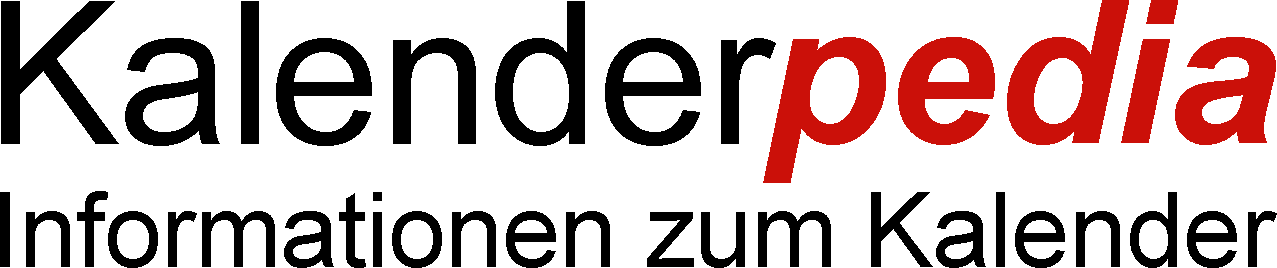 JanuarJanuarJanuarJanuarFebruarFebruarFebruarFebruarMärzMärzMärzMärzAprilAprilAprilAprilMaiMaiMaiMaiJuniJuniJuniJuni1MiNeujahrNeujahr1Sa2 Gesch.2 Gesch.1So1Mi1FrTag der ArbeitTag der Arbeit1MoPfingstmontag232Do2So2Mo102Do2Sa 11 Gesch. 11 Gesch.2Di3Fr3Mo63Di3Fr3So3Mi4Sa4Di4Mi4Sa10 Gesch.10 Gesch.4Mo194Do5So5Mi5Do5So5Di5Fr6MoHeilige Drei Könige26Do6Fr6Mo Ferienanfang156Mi6Sa12 Gesch. Arbeit 312 Gesch. Arbeit 37Di7Fr7Sa6 Gesch.Jugendvers.6 Gesch.Jugendvers.7Di7Do7So8Mi8Sa3  Gesch.3  Gesch.8So8Mi8Fr8Mo249Do9So9Mo119Do9Sa9Di10Fr10Mo710Di10FrKarfreitagKarfreitag10SoMuttertagMuttertag10Mi11Sa11Di11Mi11Sa11Mo2011DoFronleichnamFronleichnam12So12Mi12Do12SoOsternOstern12Di12Fr13Mo313Do13Fr13MoOstermontag1613Mi13SaK2.K2.14Di14Fr14Sa7 Gesch.Hauptvers. 7 Gesch.Hauptvers. 14Di14Do14So15Mi15Sa4 Gesch.4 Gesch.15So15Mi15Fr15Mo2516Do16So16Mo1216Do16Sa16Di17Fr17Mo817Di17Fr17So17Mi18Sa18Di18Mi18SaFerienende Arbeit 2Ferienende Arbeit 218Mo2118Do19So19Mi19Do19So19Di19Fr20Mo420Do20Fr20Mo1720Mi20SaJugend NachtJugend Nacht21Di21Fr21Sa8 Gesch.8 Gesch.21Di21DoChristi HimmelfahrtChristi Himmelfahrt21So22Mi22Sa22So22Mi22Fr22Mo2623Do23So23Mo1323Do23Sa23Di24Fr24MoRosenmontag924Di24Fr24So24Mi25Sa1 Gesch.1 Gesch.25Di25Mi25Sa25Mo2225Do26So26Mi26Do26So K1 K126Di26Fr27Mo527Do27Fr27Mo1827Mi27Sa28Di28Fr28Sa9 Gesch. Arbeit 19 Gesch. Arbeit 128Di28Do28So29Mi29Sa5 Gesch.5 Gesch.29SoBeginn der SommerzeitBeginn der Sommerzeit29Mi29Fr29MoSommer Ferien 2730Do30Mo1430Do30Sa30Di31Fr31Di31SoPfingstenPfingsten© Kalenderpedia®   www.kalenderpedia.de© Kalenderpedia®   www.kalenderpedia.de© Kalenderpedia®   www.kalenderpedia.de© Kalenderpedia®   www.kalenderpedia.de© Kalenderpedia®   www.kalenderpedia.de© Kalenderpedia®   www.kalenderpedia.de© Kalenderpedia®   www.kalenderpedia.de© Kalenderpedia®   www.kalenderpedia.deAngaben ohne GewährAngaben ohne GewährAngaben ohne GewährAngaben ohne GewährKalender 2020 Nordrhein-WestfalenKalender 2020 Nordrhein-WestfalenKalender 2020 Nordrhein-WestfalenKalender 2020 Nordrhein-WestfalenKalender 2020 Nordrhein-WestfalenKalender 2020 Nordrhein-WestfalenKalender 2020 Nordrhein-WestfalenKalender 2020 Nordrhein-WestfalenKalender 2020 Nordrhein-WestfalenKalender 2020 Nordrhein-WestfalenKalender 2020 Nordrhein-WestfalenKalender 2020 Nordrhein-WestfalenKalender 2020 Nordrhein-WestfalenKalender 2020 Nordrhein-WestfalenKalender 2020 Nordrhein-WestfalenKalender 2020 Nordrhein-WestfalenKalender 2020 Nordrhein-WestfalenKalender 2020 Nordrhein-WestfalenKalender 2020 Nordrhein-WestfalenKalender 2020 Nordrhein-WestfalenJuliJuliJuliJuliAugustAugustAugustAugustSeptemberSeptemberSeptemberSeptemberOktoberOktoberOktoberOktoberNovemberNovemberNovemberNovemberDezemberDezemberDezemberDezember1Mi1Sa1Di1Do1SoAllerheiligenAllerheiligen1Di2Do2So2Mi2Fr2Mo452Mi3Fr3Mo323Do3SaTag der Dt. EinheitTag der Dt. Einheit3Di3Do4Sa4Di4Fr4So4Mi4Fr5So5Mi5Sa13 Gesch.13 Gesch.5Mo415Do5SaLetzte Gesch.Letzte Gesch.6Mo286Do6So6Di6Fr6So7Di7Fr7Mo377Mi7Sa15 Gesch. Arbeit 515 Gesch. Arbeit 57Mo508Mi8Sa8Di8Do8So8Di9Do9So9Mi9Fr9Mo469Mi10Fr10Mo3310Do10Sa14 Gesch.14 Gesch.10Di10Do11Sa11DiFerienendeFerienende11Fr11So11Mi11Fr12So12Mi12SaArbeit 4Arbeit 412MoFerienanfang4212Do12Sa13Mo2913Do13So13Di13Fr13So14Di14Fr14Mo3814Mi14SaMartin mit TombolaMartin mit Tombola14Mo5115Mi15Sa15Di15Do15So15Di16Do16So16Mi16Fr16Mo4716Mi17Fr17Mo3417Do17Sa17Di17Do18Sa18Di18Fr18So18Mi18Fr19So19Mi19SaK3.K3.19Mo4319Do19Sa20Mo3020Do20So20Di20Fr20So21Di21Fr21Mo3921Mi21Sa21Mo5222Mi22Sa22Di22Do22So22Di23Do23So23Mi23Fr23Mo4823MiFerienanfangFerienanfang24Fr24Mo3524Do24SaFerienendeFerienende24Di24DoHeiligabendHeiligabend25Sa25Di25Fr25SoEnde der SommerzeitEnde der Sommerzeit25Mi25Fr1. Weihnachtstag1. Weihnachtstag26So26Mi26Sa26Mo4426Do26Sa2. Weihnachtstag2. Weihnachtstag27Mo3127Do27So27Di27Fr27So28Di28Fr28Mo4028Mi28Sa28Mo5329Mi29Sa29Di29Do29So1. Advent1. Advent29Di30Do30So30Mi30Fr30Mo4930Mi31Fr31Mo3631SaReformationstagReformationstag31DoSilvesterSilvester© Kalenderpedia®   www.kalenderpedia.de© Kalenderpedia®   www.kalenderpedia.de© Kalenderpedia®   www.kalenderpedia.de© Kalenderpedia®   www.kalenderpedia.de© Kalenderpedia®   www.kalenderpedia.de© Kalenderpedia®   www.kalenderpedia.de© Kalenderpedia®   www.kalenderpedia.de© Kalenderpedia®   www.kalenderpedia.deAngaben ohne GewährAngaben ohne GewährAngaben ohne GewährAngaben ohne Gewähr